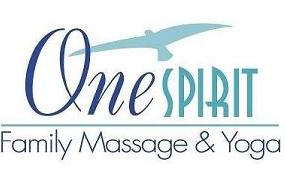 Please join Nancy McCormack for a winter yoga series of 10 classes.Where:  Hopewell Train Station on Railroad Place in Hopewell Boro.When:  Tuesday nights at 5pm-6:15pmDates:  2020 Winter Session:                                  January 14, 21,28 - February 4,11,18,25 - March 3,10,17Fees:  $100 for all 10 classes, $65 for 5 classes or I’ll pay $15 for a walk-in fee.□ Yes!  I would like to attend all 10 classes!□ Yes!  I would like to attend 5 classes!□ I would like to drop in on these dates:______________________________________________________________________________Name: _____________________________________________________________Email: ______________________________________________________________Amount Paid: ________________________________________________________Please make checks payable to Nancy McCormack for $100 or $65.  For more information email Nancy at mccormackne@comcast.net or call 609-466-8786.  Please mail payment to 9 First Street, Hopewell, NJ 08525.  I can also send you a PayPal invoice for your convenience.Thank you so much for your participation,I look forward to gathering again, see you in January!  Namaste’,Nancywww.onespirit-massageyoga.com